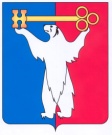 АДМИНИСТРАЦИЯ ГОРОДА НОРИЛЬСКАКРАСНОЯРСКОГО КРАЯПОСТАНОВЛЕНИЕ11.11.2020                                     г. Норильск                                     	 № 593Об определении видов особо ценного движимого имущества муниципального автономного учреждения дополнительного образования «Норильский центр безопасности движения»В соответствии с Постановлением Правительства Российской Федерации от 26.07.2010 № 538 «О порядке отнесения имущества автономного или бюджетного учреждения к категории особо ценного движимого имущества», постановлением Главы Администрации города Норильска от 27.11.2008 № 2127 «Об утверждении положения об имуществе и сделках муниципального автономного учреждения муниципального образования город Норильск»,ПОСТАНОВЛЯЮ:Утвердить виды особо ценного движимого имущества муниципального автономного учреждения дополнительного образования «Норильский центр безопасности движения» (прилагаются).Разместить настоящее постановление на официальном сайте муниципального образования город Норильск.Исполняющий полномочияГлавы города Норильска                                                                       Н.А. ТимофеевВиды особо ценного движимого имущества муниципального автономного учреждения дополнительного образования «Норильский центр безопасности движения»Движимое имущество, балансовая стоимость которого превышает 100 тысяч рублей.Иное движимое имущество, без которого осуществление муниципальным автономным учреждением предусмотренных его уставом основных видов деятельности будет существенно затруднено:Транспортные средства независимо от стоимости.Компьютеры и оргтехника, балансовая стоимость которых превышает 50 тысяч рублей.Учебное оборудование, балансовая стоимость которого превышает 50 тысяч рублей.Спортивное оборудование, балансовая стоимость которого превышает 50 тысяч рублей.Контрольно-кассовая техника независимо от стоимости.Имущество, отчуждение которого осуществляется в специальном порядке, установленном законами и иными нормативными правовыми актами Российской Федерации, законами и иными нормативными правовыми актами Красноярского края, правовыми актами органов местного самоуправления муниципального образования город Норильск.УТВЕРЖДЕНЫ постановлениемАдминистрации города Норильскаот 11.11.2020 № 593 